المعلومات الشخصيةالمعلومات الشخصيةالمعلومات الشخصيةالمعلومات الشخصيةالمعلومات الشخصيةالمعلومات الشخصيةالمعلومات الشخصيةالمعلومات الشخصيةالمعلومات الشخصيةالاسم الثلاثي واللقب عبد الحسين لطيف خضير المياحي عبد الحسين لطيف خضير المياحي عبد الحسين لطيف خضير المياحي عبد الحسين لطيف خضير المياحي عبد الحسين لطيف خضير المياحي عبد الحسين لطيف خضير المياحي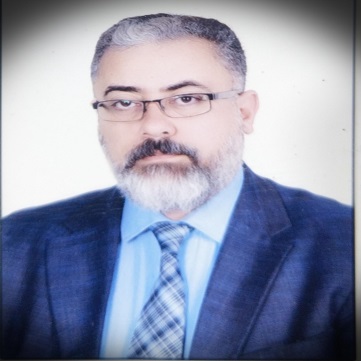 المواليد 1976 1976 1976 1976 1976 1976محل التولد البصرة البصرة البصرة البصرة البصرة البصرةالجنسية عراقية عراقية عراقية عراقية عراقية عراقيةالحالة الزوجية متزوج متزوج متزوج متزوج متزوج متزوجعدد الأطفال 4 4 4 4 4 4العنوان بصرة- القبلة- حي المركز  بصرة- القبلة- حي المركز  بصرة- القبلة- حي المركز  بصرة- القبلة- حي المركز  بصرة- القبلة- حي المركز  بصرة- القبلة- حي المركز  بصرة- القبلة- حي المركز  بصرة- القبلة- حي المركز البريد الالكترونيAbdulhussain@sa-uc.edu.iq Abdulhussain@sa-uc.edu.iq Abdulhussain@sa-uc.edu.iq Abdulhussain@sa-uc.edu.iq Abdulhussain@sa-uc.edu.iq Abdulhussain@sa-uc.edu.iq Abdulhussain@sa-uc.edu.iq Abdulhussain@sa-uc.edu.iq تلفون 07801036583 07801036583 07801036583 07801036583 07801036583 07801036583 07801036583 07801036583اللقب العلمي مدرس مساعد مدرس مساعد مدرس مساعد مدرس مساعد مدرس مساعد مدرس مساعد مدرس مساعد مدرس مساعدالشهادة ماجستير علوم حاسبات ماجستير علوم حاسبات ماجستير علوم حاسبات ماجستير علوم حاسبات ماجستير علوم حاسبات ماجستير علوم حاسبات ماجستير علوم حاسبات ماجستير علوم حاسباتتاريخ التعين في الكلية 1/10/2006 1/10/2006 1/10/2006 1/10/2006 1/10/2006 1/10/2006 1/10/2006 1/10/2006الاختصاص العام علوم حاسبات علوم حاسبات علوم حاسبات علوم حاسبات علوم حاسبات علوم حاسبات علوم حاسبات علوم حاسباتالاختصاص الدقيق انظمة هجينة ذكاء اصطناعي انظمة هجينة ذكاء اصطناعي انظمة هجينة ذكاء اصطناعي انظمة هجينة ذكاء اصطناعي انظمة هجينة ذكاء اصطناعي انظمة هجينة ذكاء اصطناعي انظمة هجينة ذكاء اصطناعي انظمة هجينة ذكاء اصطناعيالاختصاص الحالي انظمة هجينة ذكاء اصطناعي انظمة هجينة ذكاء اصطناعي انظمة هجينة ذكاء اصطناعي انظمة هجينة ذكاء اصطناعي انظمة هجينة ذكاء اصطناعي انظمة هجينة ذكاء اصطناعي انظمة هجينة ذكاء اصطناعي انظمة هجينة ذكاء اصطناعيالشهادات والالقاب العلميةالشهادات والالقاب العلميةالشهادات والالقاب العلميةالشهادات والالقاب العلميةالشهادات والالقاب العلميةالشهادات والالقاب العلميةالشهادات والالقاب العلميةالشهادات والالقاب العلميةالشهادات والالقاب العلميةالشهادةتاريخهاعنوان الرسالة / الاطروحةعنوان الرسالة / الاطروحةعنوان الرسالة / الاطروحةعنوان الرسالة / الاطروحةعنوان الرسالة / الاطروحةالجامعةالبلدالدكتوراه طالب2021 ازاد الاسلامية ايرانالماجستير 2006 Extended neurofuzzy algorithm for function approximation using genetic algorithm Extended neurofuzzy algorithm for function approximation using genetic algorithm Extended neurofuzzy algorithm for function approximation using genetic algorithm Extended neurofuzzy algorithm for function approximation using genetic algorithm Extended neurofuzzy algorithm for function approximation using genetic algorithm البصرة العراقالمهاراتالمهاراتالمهاراتالمهاراتالمهاراتالمهاراتالمهاراتالمهاراتالمهاراتالمهاراتاجيد العمل الاداري ووضع استراتيجيات التخطيطاجيد العمل الاداري ووضع استراتيجيات التخطيطاجيد العمل الاداري ووضع استراتيجيات التخطيطاجيد العمل الاداري ووضع استراتيجيات التخطيطاجيد العمل الاداري ووضع استراتيجيات التخطيطاجيد العمل الاداري ووضع استراتيجيات التخطيطاجيد العمل الاداري ووضع استراتيجيات التخطيطاجيد العمل الاداري ووضع استراتيجيات التخطيطاللغة العربية ممتاز ممتاز ممتاز ممتاز ممتاز ممتاز ممتاز ممتازاللغة الانكليزيةشهادة كفاءة باللغة الانكليزية من كلية الاداب جامعة البصرة شهادة كفاءة باللغة الانكليزية من كلية الاداب جامعة البصرة شهادة كفاءة باللغة الانكليزية من كلية الاداب جامعة البصرة شهادة كفاءة باللغة الانكليزية من كلية الاداب جامعة البصرة شهادة كفاءة باللغة الانكليزية من كلية الاداب جامعة البصرة شهادة كفاءة باللغة الانكليزية من كلية الاداب جامعة البصرة شهادة كفاءة باللغة الانكليزية من كلية الاداب جامعة البصرة شهادة كفاءة باللغة الانكليزية من كلية الاداب جامعة البصرة لغات اخرىشهادة لغة فارسية من جامعة تبريز في ايرانشهادة لغة فارسية من جامعة تبريز في ايرانشهادة لغة فارسية من جامعة تبريز في ايرانشهادة لغة فارسية من جامعة تبريز في ايرانشهادة لغة فارسية من جامعة تبريز في ايرانشهادة لغة فارسية من جامعة تبريز في ايرانشهادة لغة فارسية من جامعة تبريز في ايرانشهادة لغة فارسية من جامعة تبريز في ايرانالدورات التدريبيةالدورات التدريبيةالدورات التدريبيةالدورات التدريبيةالدورات التدريبيةالدورات التدريبيةالدورات التدريبيةالدورات التدريبيةالدورات التدريبيةاسم الدورةمكان الدورةمكان الدورةمكان الدورةمدة الدورةمدة الدورةتاريخ الدورةتاريخ الدورةتاريخ الدورة ادارة الدولة اللامركزية وتوزيع الصلاحيات بين المحافظات والاقاليمالمملكة المتحدة وايرلندا الشماليةالمملكة المتحدة وايرلندا الشماليةالمملكة المتحدة وايرلندا الشمالية 14 يوم 14 يوم 2-4-2005 2-4-2005 2-4-2005 جودة التعليم العالي والاعتماديةتركياتركياتركيا 7 ايام 7 ايام 16-3-2011 16-3-2011 16-3-2011 استخدام التكنلوجيا  الالكترونية في طرق التدريس الحديثةتركياتركياتركيا 7ايام 7ايام 27-9-2012 27-9-2012 27-9-2012تقييم الاداء وجودة العمل الجامعيلبنانلبنانلبنان7 ايام7 ايام15-7-201715-7-201715-7-2017المناصب الاداريةالمناصب الاداريةالمناصب الاداريةالمناصب الاداريةالمناصب الاداريةالمناصب الاداريةالمناصب الاداريةالمناصب الاداريةالمناصب الاداريةالوظيفة (تبدأ من الوظيفة الحالية)الوظيفة (تبدأ من الوظيفة الحالية)الوظيفة (تبدأ من الوظيفة الحالية)من الفترةمن الفترةالى الفترةالى الفترةالى الفترةالى الفترةمسؤول وحدة النشاط العلمي في الكليةمسؤول وحدة النشاط العلمي في الكليةمسؤول وحدة النشاط العلمي في الكلية200920092010201020102010 مقرر قسم المحاسبة مقرر قسم المحاسبة مقرر قسم المحاسبة 1/10/2013 1/10/2013 1/11/2020 1/11/2020 1/11/2020 1/11/2020 مستشار في مكتب محافظ البصرة مستشار في مكتب محافظ البصرة مستشار في مكتب محافظ البصرة 10/2009 10/2009 4/2010 4/2010 4/2010 4/2010مستشار في مكتب نائب رئيس الوزراء في المنطقة الجنوبيةمستشار في مكتب نائب رئيس الوزراء في المنطقة الجنوبيةمستشار في مكتب نائب رئيس الوزراء في المنطقة الجنوبية6/20066/20061/20071/20071/20071/2007مدير مكتب محافظ البصرةمدير مكتب محافظ البصرةمدير مكتب محافظ البصرة12/200312/20035/20055/20055/20055/2005النشاط البحثيالنشاط البحثيالنشاط البحثيالنشاط البحثيالنشاط البحثيالنشاط البحثيالنشاط البحثيالنشاط البحثيالنشاط البحثي1-Kh.Abdulhussain latef,Iris-based secure system for information protection. Journal of college of Education for pure science(JCEPS),University of Thi-qar2-Abdulhussein latef, A weighted Frequent Item-Set Mining using WD-FIM Algorithm. International journal 0f innovative Technology and Exploring Engineering(IJITEE),India3-Abdulhussein latef ,Design AI System Using fuzzy logic technique to diagnose kidney diseases.Telecommunication Computing Electronics and control, Indonesia   1-Kh.Abdulhussain latef,Iris-based secure system for information protection. Journal of college of Education for pure science(JCEPS),University of Thi-qar2-Abdulhussein latef, A weighted Frequent Item-Set Mining using WD-FIM Algorithm. International journal 0f innovative Technology and Exploring Engineering(IJITEE),India3-Abdulhussein latef ,Design AI System Using fuzzy logic technique to diagnose kidney diseases.Telecommunication Computing Electronics and control, Indonesia   1-Kh.Abdulhussain latef,Iris-based secure system for information protection. Journal of college of Education for pure science(JCEPS),University of Thi-qar2-Abdulhussein latef, A weighted Frequent Item-Set Mining using WD-FIM Algorithm. International journal 0f innovative Technology and Exploring Engineering(IJITEE),India3-Abdulhussein latef ,Design AI System Using fuzzy logic technique to diagnose kidney diseases.Telecommunication Computing Electronics and control, Indonesia   1-Kh.Abdulhussain latef,Iris-based secure system for information protection. Journal of college of Education for pure science(JCEPS),University of Thi-qar2-Abdulhussein latef, A weighted Frequent Item-Set Mining using WD-FIM Algorithm. International journal 0f innovative Technology and Exploring Engineering(IJITEE),India3-Abdulhussein latef ,Design AI System Using fuzzy logic technique to diagnose kidney diseases.Telecommunication Computing Electronics and control, Indonesia   1-Kh.Abdulhussain latef,Iris-based secure system for information protection. Journal of college of Education for pure science(JCEPS),University of Thi-qar2-Abdulhussein latef, A weighted Frequent Item-Set Mining using WD-FIM Algorithm. International journal 0f innovative Technology and Exploring Engineering(IJITEE),India3-Abdulhussein latef ,Design AI System Using fuzzy logic technique to diagnose kidney diseases.Telecommunication Computing Electronics and control, Indonesia   1-Kh.Abdulhussain latef,Iris-based secure system for information protection. Journal of college of Education for pure science(JCEPS),University of Thi-qar2-Abdulhussein latef, A weighted Frequent Item-Set Mining using WD-FIM Algorithm. International journal 0f innovative Technology and Exploring Engineering(IJITEE),India3-Abdulhussein latef ,Design AI System Using fuzzy logic technique to diagnose kidney diseases.Telecommunication Computing Electronics and control, Indonesia   1-Kh.Abdulhussain latef,Iris-based secure system for information protection. Journal of college of Education for pure science(JCEPS),University of Thi-qar2-Abdulhussein latef, A weighted Frequent Item-Set Mining using WD-FIM Algorithm. International journal 0f innovative Technology and Exploring Engineering(IJITEE),India3-Abdulhussein latef ,Design AI System Using fuzzy logic technique to diagnose kidney diseases.Telecommunication Computing Electronics and control, Indonesia   1-Kh.Abdulhussain latef,Iris-based secure system for information protection. Journal of college of Education for pure science(JCEPS),University of Thi-qar2-Abdulhussein latef, A weighted Frequent Item-Set Mining using WD-FIM Algorithm. International journal 0f innovative Technology and Exploring Engineering(IJITEE),India3-Abdulhussein latef ,Design AI System Using fuzzy logic technique to diagnose kidney diseases.Telecommunication Computing Electronics and control, Indonesia   1-Kh.Abdulhussain latef,Iris-based secure system for information protection. Journal of college of Education for pure science(JCEPS),University of Thi-qar2-Abdulhussein latef, A weighted Frequent Item-Set Mining using WD-FIM Algorithm. International journal 0f innovative Technology and Exploring Engineering(IJITEE),India3-Abdulhussein latef ,Design AI System Using fuzzy logic technique to diagnose kidney diseases.Telecommunication Computing Electronics and control, Indonesia   النشاطات الثقافية ( المشاركات في المؤتمرات والندوات وغيرها)النشاطات الثقافية ( المشاركات في المؤتمرات والندوات وغيرها)النشاطات الثقافية ( المشاركات في المؤتمرات والندوات وغيرها)النشاطات الثقافية ( المشاركات في المؤتمرات والندوات وغيرها)النشاطات الثقافية ( المشاركات في المؤتمرات والندوات وغيرها)النشاطات الثقافية ( المشاركات في المؤتمرات والندوات وغيرها)النشاطات الثقافية ( المشاركات في المؤتمرات والندوات وغيرها)اسم النشاطاسم النشاطاسم النشاطمكانه وزمانهبطولة رئاسة الجامعة لكرة القدم لاساتذة الجامعاتبطولة رئاسة الجامعة لكرة القدم لاساتذة الجامعاتبطولة رئاسة الجامعة لكرة القدم لاساتذة الجامعاتجامعة البصرة/2011-2012-2016-2018-2019 جامعة البصرة/2011-2012-2016-2018-2019 جامعة البصرة/2011-2012-2016-2018-2019 جامعة البصرة/2011-2012-2016-2018-2019  زيارة ودعم مرضى الاورام السرطانية للاطفال  زيارة ودعم مرضى الاورام السرطانية للاطفال  زيارة ودعم مرضى الاورام السرطانية للاطفال  مستشفى الطفل للامراض السرطانية/2015-2016-2018 مستشفى الطفل للامراض السرطانية/2015-2016-2018 مستشفى الطفل للامراض السرطانية/2015-2016-2018 مستشفى الطفل للامراض السرطانية/2015-2016-2018 زيارة ودعم دار المسنين زيارة ودعم دار المسنين زيارة ودعم دار المسنيندار المسنين في البصرة /2018دار المسنين في البصرة /2018دار المسنين في البصرة /2018دار المسنين في البصرة /2018 الدعم اللوجستي لابطال الحشد الشعبي الدعم اللوجستي لابطال الحشد الشعبي الدعم اللوجستي لابطال الحشد الشعبي ديالى-بيجي-الموصل /2015-2016-2017-2018 ديالى-بيجي-الموصل /2015-2016-2017-2018 ديالى-بيجي-الموصل /2015-2016-2017-2018 ديالى-بيجي-الموصل /2015-2016-2017-2018 اعداد المؤتمر التقويمي لكلية شط العرب اعداد المؤتمر التقويمي لكلية شط العرب اعداد المؤتمر التقويمي لكلية شط العرب كلية شط العرب 2008-2009 كلية شط العرب 2008-2009 كلية شط العرب 2008-2009 كلية شط العرب 2008-2009اقامة المعارض العلمية لكلية شط العرباقامة المعارض العلمية لكلية شط العرباقامة المعارض العلمية لكلية شط العربكلية شط العرب 2008-2009كلية شط العرب 2008-2009كلية شط العرب 2008-2009كلية شط العرب 2008-2009اقامة المهرجانات الشعرية الوطنيةاقامة المهرجانات الشعرية الوطنيةاقامة المهرجانات الشعرية الوطنيةكلية شط العرب 2008-2009-2010كلية شط العرب 2008-2009-2010كلية شط العرب 2008-2009-2010كلية شط العرب 2008-2009-2010تنظيم ورشة عمل لتاثيرات الفساد الاداري في المجتمعتنظيم ورشة عمل لتاثيرات الفساد الاداري في المجتمعتنظيم ورشة عمل لتاثيرات الفساد الاداري في المجتمعكلية شط العرب 21-10-2010كلية شط العرب 21-10-2010كلية شط العرب 21-10-2010كلية شط العرب 21-10-2010تنظيم المؤتمر الطلابي الاول في الكليةتنظيم المؤتمر الطلابي الاول في الكليةتنظيم المؤتمر الطلابي الاول في الكليةكلية شط العرب 26-4-2011كلية شط العرب 26-4-2011كلية شط العرب 26-4-2011كلية شط العرب 26-4-2011رفد المكتبة المركزية في البصرة بالكتب والمؤلفات الحديثةرفد المكتبة المركزية في البصرة بالكتب والمؤلفات الحديثةرفد المكتبة المركزية في البصرة بالكتب والمؤلفات الحديثةالمكتبة المركزية 2019المكتبة المركزية 2019المكتبة المركزية 2019المكتبة المركزية 2019الجوائز وكتب الشكر والشهادات التقديرية للسنوات الدراسيةالجوائز وكتب الشكر والشهادات التقديرية للسنوات الدراسيةالجوائز وكتب الشكر والشهادات التقديرية للسنوات الدراسيةالجوائز وكتب الشكر والشهادات التقديرية للسنوات الدراسيةالجوائز وكتب الشكر والشهادات التقديرية للسنوات الدراسيةالجوائز وكتب الشكر والشهادات التقديرية للسنوات الدراسيةالجوائز وكتب الشكر والشهادات التقديرية للسنوات الدراسيةالشهادةالشهادةتاريخهاالجهة المانحةالجهة المانحةالجهة المانحةسبب المنحمكافأةمكافأة31/10/2006كلية شط العربكلية شط العربكلية شط العربجهود لجنة امتحانية شكر وتقدير شكر وتقدير 27/4/2009 كلية شط العرب كلية شط العرب كلية شط العربتنظيم سفرة طلابية شكر وتقديرشكر وتقدير18/5/2009كلية شط العربكلية شط العربكلية شط العربتنظيم معرض الالكترونيات الاولشكر وتقدير ومكافأةشكر وتقدير ومكافأة15/7/2009كلية شط العربكلية شط العربكلية شط العربتثمين جهود تنظيم حفل تكريم المتفوقينشكر وتقديرشكر وتقدير16/7/2009كلية شط العربكلية شط العربكلية شط العربتثمين جهود عام دراسي مكافأة مكافأة 18/8/2009 كلية شط العرب كلية شط العرب كلية شط العرب تنظيم حفل تخرج شكر وتقدير شكر وتقدير 6/10/2009 كلية شط العرب كلية شط العرب كلية شط العرب تثمين جهود مناقشة مشاريع تخرج شكر وتقدير شكر وتقدير 9/12/2009 كلية شط العرب كلية شط العرب كلية شط العرب تنظيم المهرجان الشعري الاول مكافأة مكافأة 15/4/2010 كلية شط العرب كلية شط العرب كلية شط العرب تنظيم حفل تخرج شكر وتقدير شكر وتقدير 15/4/2010 كلية شط العرب كلية شط العرب كلية شط العرب تنظيم حفل تخرج شكر وتقدير شكر وتقدير 20/4/2010 كلية شط العرب كلية شط العرب كلية شط العرب الجهود المتميزة لخدمة الكلية شكر وتقدير شكر وتقدير 26/5/2010 كلية شط العرب كلية شط العرب كلية شط العرب تثمين جهود تنظيم معرض الالكترونيات الثاني شكر وتقدير شكر وتقدير 26/10/2010 كلية شط العرب كلية شط العرب كلية شط العرب تنظيم ورشة عملشكر وتقدير شكر وتقدير  13/12/2010 كلية شط العرب كلية شط العرب كلية شط العرب تنظيم المهرجان الشعري الثاني شكر وتقدير شكر وتقدير 10/3/2011 كلية شط العرب كلية شط العرب كلية شط العرب تثمين جهود الحصول على المركز الثالث للكلية على مستوى العراق شكر وتقدير شكر وتقدير 30/302011 كلية شط العرب كلية شط العرب كلية شط العرب تنظيم سفرة ترفيهية شكر وتقدير شكر وتقدير 23/6/2011 كلية شط العرب كلية شط العرب كلية شط العرب الدقة والاخلاص في العمل شكر وتقدير شكر وتقدير 12/11/2012 كلية شط العرب كلية شط العرب كلية شط العرب الدقة والاخلاص في العمل شكر وتقدير شكر وتقدير 14/1/2016 كلية شط العرب كلية شط العرب كلية شط العربالدقة والامانه والاخلاص في العملشكر وتقدير ومكافأةشكر وتقدير ومكافأة12/6/2016كلية شط العربكلية شط العربكلية شط العربالدقة والامانه والاخلاص في العملشهادة تقديريةشهادة تقديرية20/11/2016قسم النشاطات الطلابية جامعة البصرةقسم النشاطات الطلابية جامعة البصرةقسم النشاطات الطلابية جامعة البصرةافضل حارس في بطولة الجامعاتشكر وتقديرشكر وتقدير22/1/2017كلية شط العربكلية شط العربكلية شط العربالدقة والامانه والاخلاص في العملشكر وتقديرشكر وتقدير6/8/2017كلية شط العربكلية شط العربكلية شط العربتثمين جهود لجنة انضباط الطلبةشكر وتقديرومكافأةشكر وتقديرومكافأة2/4/2018كلية شط العربكلية شط العربكلية شط العربتثمين جهود لجنة انضباط الطلبةشكر وتقديرشكر وتقدير9/4/2018كلية شط العربكلية شط العربكلية شط العربزيارة دار المسنين في البصرةشكر وتقدير شكر وتقدير 23/4/2018كلية شط العربكلية شط العربكلية شط العربفوز الاساتذة ببطولة الجامعات لكرة القدمشكر وتقديرشكر وتقدير29/4/2018كلية شط العربكلية شط العربكلية شط العربزيارة مستشفى الطفل للامراض السرطانيةشكر وتقديرشكر وتقدير3/12/2018كلية شط العربكلية شط العربكلية شط العربالدقة والامانه والاخلاص في العملشكر وتقديرشكر وتقدير27/12/2018كلية شط العربكلية شط العربكلية شط العربتثمين جهود لجنة انضباط الطلبةشكر وتقديرشكر وتقدير31/12/2018كلية شط العربكلية شط العربكلية شط العربجهود تطوير المختبراتشكر وتقديرشكر وتقدير27/1/2019ديوان محافظة البصرةديوان محافظة البصرةديوان محافظة البصرةاهداء كتب الى المكتبة المركزيةشكر وتقديرشكر وتقدير11/3/2019كلية شط العربكلية شط العربكلية شط العربتثمين جهود دعم المكتبة المركزيةشكر وتقدير ومكافأةشكر وتقدير ومكافأة16/7/2019كلية شط العربكلية شط العربكلية شط العربفوز الاساتذة ببطولة الجامعات لكرة القدمشكر وتقديرشكر وتقدير31/10/2019كلية شط العربكلية شط العربكلية شط العربنشر بحث سكوباسشكر وتقديرشكر وتقدير19/1/2020مكتب محافظ البصرةمكتب محافظ البصرةمكتب محافظ البصرةافضل 100 شخصية بصرية للعام 2019شكر وتقديرشكر وتقدير4/2/2020كلية شط العربكلية شط العربكلية شط العربتثمين جهود لجنة انضباط الطلبةشهادة تقديريةشهادة تقديرية25/4/2011كلية شط العربكلية شط العربكلية شط العربجهود متميزة لادارة الشؤون العلميةشهادة تقديريةشهادة تقديرية25/4/2011كلية شط العربكلية شط العربكلية شط العربتقدير جهود اعداد المؤتمر التقويميشهادة تقديريةشهادة تقديرية26/4/2011كلية شط العربكلية شط العربكلية شط العربالجهود المتميزة لاعداد المؤتمر الطلابي الاولشهادة تقديريةشهادة تقديرية27/3/2016كلية شط العربكلية شط العربكلية شط العربالمشاركة في الحركة الرياضية للكليةشهادة تقديرية شهادة تقديرية 16/4/2016كلية شط العربكلية شط العربكلية شط العربالمشاركة ضمن لجان المؤتمر العلمي في الكلية مع جامعة البصرةشهادة شكر وتقديرشهادة شكر وتقدير15/4/2018كلية شط العربكلية شط العربكلية شط العربالمشاركة في الحركة الرياضية للكليةشهادة شكر وتقديرشهادة شكر وتقدير11/3/2016لواء علي الاكبرلواء علي الاكبرلواء علي الاكبردعم الحشد الشعبيشهادة شكر وتقديرشهادة شكر وتقدير12/4/2017حركة الابدال القتاليةحركة الابدال القتاليةحركة الابدال القتاليةدعم الحشد الشعبيشهادة شكر وتقديرشهادة شكر وتقدير3/1/2016لواء علي الاكبر فوج سبع الدجيللواء علي الاكبر فوج سبع الدجيللواء علي الاكبر فوج سبع الدجيلدعم الحشد الشعبيشهادة شكر وتقديرشهادة شكر وتقدير22/6/2016هيئة مجاهدي الدعم اللوجستيهيئة مجاهدي الدعم اللوجستيهيئة مجاهدي الدعم اللوجستيدعم الحشد الشعبيشهادة شكر وتقديرشهادة شكر وتقدير11/3/2017هيئة مجاهدي الدعم اللوجستيهيئة مجاهدي الدعم اللوجستيهيئة مجاهدي الدعم اللوجستيدعم الحشد الشعبيشهادة مشاركةشهادة مشاركة26/6/2019كلية الكنوز الجامعةكلية الكنوز الجامعةكلية الكنوز الجامعةمشاركة ورشة تدريبية للتعليم الالكترونيشهادة تكريمشهادة تكريم2/12/2021اكاديمية السلام في المانيااكاديمية السلام في المانيااكاديمية السلام في المانياافضل 100 شخصية على مستوى الوطن العربي واوربا لنشر السلامسفير سلام دوليسفير سلام دولي20/8/2022اكاديمية السلام في المانيااكاديمية السلام في المانيااكاديمية السلام في المانياالمانياالخبرات التدريسيةالخبرات التدريسيةالخبرات التدريسيةالخبرات التدريسيةالخبرات التدريسيةالخبرات التدريسيةالخبرات التدريسيةاسم الماد التي درستهااسم الماد التي درستهااسم الماد التي درستهااسم الماد التي درستهاالمرحلة الدراسيةالمرحلة الدراسيةالمرحلة الدراسية تطبيقات ذكية تطبيقات ذكية تطبيقات ذكية تطبيقات ذكيةالرابعةالرابعةالرابعة انظمة مضببة انظمة مضببة انظمة مضببة انظمة مضببة الرابعة الرابعة الرابعة المترجمات المترجمات المترجمات المترجمات الثالثة الثالثة الثالثةمبادئ الحاسوبمبادئ الحاسوبمبادئ الحاسوبمبادئ الحاسوبالاولى/محاسبةالاولى/محاسبةالاولى/محاسبةتحليل النظم وقواعد البياناتتحليل النظم وقواعد البياناتتحليل النظم وقواعد البياناتتحليل النظم وقواعد البياناتالثانيةالثانيةالثانيةاللجاناللجاناللجاناللجاناللجاناللجاناللجاناسم اللجنةاسم اللجنةاسم اللجنةاسم اللجنةالمرحلة الدراسيةالمرحلة الدراسيةالمرحلة الدراسيةاللجنة الامتحانية اللجنة الامتحانية اللجنة الامتحانية اللجنة الامتحانية  علوم الحاسبات وقسم المحاسبة وقسم ادارة الاعمال من 2007-2020 علوم الحاسبات وقسم المحاسبة وقسم ادارة الاعمال من 2007-2020 علوم الحاسبات وقسم المحاسبة وقسم ادارة الاعمال من 2007-2020لجنة انضباط الطلبة لجنة انضباط الطلبة لجنة انضباط الطلبة لجنة انضباط الطلبة  طلبة الكلية لجميع الاقسم طلبة الكلية لجميع الاقسم طلبة الكلية لجميع الاقسماللجنة العلمية اللجنة العلمية اللجنة العلمية اللجنة العلمية  قسم علوم الحاسبات قسم علوم الحاسبات قسم علوم الحاسباتلجنة اعداد المؤتمر التقويمي لجنة اعداد المؤتمر التقويمي لجنة اعداد المؤتمر التقويمي لجنة اعداد المؤتمر التقويمي  كلية شط العرب كلية شط العرب كلية شط العربلجنة استقبال المؤتمر الاقتصادي الثاني لكلية الادارة والاقتصاد جامعة البصرة لجنة استقبال المؤتمر الاقتصادي الثاني لكلية الادارة والاقتصاد جامعة البصرة لجنة استقبال المؤتمر الاقتصادي الثاني لكلية الادارة والاقتصاد جامعة البصرة لجنة استقبال المؤتمر الاقتصادي الثاني لكلية الادارة والاقتصاد جامعة البصرة  كلية شط العرب كلية شط العرب كلية شط العربلجنة الاعتماد البرامجي لقسم علوم الحاسبات لجنة الاعتماد البرامجي لقسم علوم الحاسبات لجنة الاعتماد البرامجي لقسم علوم الحاسبات لجنة الاعتماد البرامجي لقسم علوم الحاسبات قسم علوم الحاسباتقسم علوم الحاسباتقسم علوم الحاسباتلجنة اعداد دليل قسم علوم الحاسبات لجنة اعداد دليل قسم علوم الحاسبات لجنة اعداد دليل قسم علوم الحاسبات لجنة اعداد دليل قسم علوم الحاسبات قسم علوم الحاسباتقسم علوم الحاسباتقسم علوم الحاسبات